PROGRAM SPECIFICATIONSA. Basic InformationProgram Title:Bachelor of Medicine and Bachelor of Surgery (M.B.B.Ch.)Program type:Single		Responsible Departments:Human Anatomy and EmbryologyMedical PhysiologyHistology and Cell BiologyMedical BiochemistryPharmacologyPathologyParasitologyMicrobiology and Medical ImmunologyCommunity, Environmental and Occupational MedicineForensic Medicine and Clinical ToxicologyOphthalmologyEar, Nose and ThroatInternal MedicineChestCardiologyNeurologyTropical medicineDermatologyClinical pathologyRheumatology and rehabilitationPsychiatryPaediatric medicineGeneral SurgeryUrologyNeurosurgeryOrthopaedicsCardiothoracicAnaesthesiologyDiagnostic RadiologyObstetrics and GynaecologyApproval Date:--/--/20—B. Specific Information1. Program Goals:Zagazig Faculty of Medicine undergraduate educational program, adopts the National Academic Reference Standards (NARS) for Medicine, issued by the National Authority for Quality Assurance and Accreditation in Education (NAQAAE) and aims at:Graduating Professional Primary Health Care Providers who are qualified to:Work to maintain normal health, and deal with common health problems in the society.Be aware of the importance of a good doctor/patient relationship, and work to establish and maintain it.Act in accordance with rules of medical ethics.Display appropriate communication, clinical and practical skills.Show appropriate attitudes and professional behaviorBe a lifelong learner.Engage in post- graduate and research studies.Practice basic administrative skills.Providing high quality undergraduate medical education program through a quality assurance management system according to ISO 9001:2008.Fulfilling the community health requirements according to the most recent applications in medicine.Collaboration with Ministry of Health (MOH) and other health and education facilities at the national, regional and international levels to develop a model of education combining the integrated and traditional curricula.2. Intended Learning Outcomes (ILOs):By graduation, students enrolled in M.B.B.Ch. program at Zagazig Faculty of Medicine, are expected to be able to: 1. Knowledge and Understanding (KU)KU.1 Describe Normal Human Body including:a. Normal structure and function of the body (as an intact organism) and of each of its major systems.b. Molecular, biochemical, and cellular mechanisms which are important in maintaining the body homeostasis.c. Main developmental changes in humans and the effect of growth, development and aging on the individual and his family.d. Basics of normal and abnormal human behaviors.KU.2 Discuss altered structure and function of the body and its major systems that are seen in various diseases.KU.3 Explain etiology, pathogenesis, clinical features, diagnoses and complications of common and life threatening illnesses affecting the body and each of its major organ systems, presenting throughout the age spectrum.KU.4 Describe principles of management of common and life threatening illnesses including:a. Pharmacological and non pharmacological basicsb. Non invasive and invasive intervention.c. Basic pre- and post operative care.d. Pain relief and palliative care.KU.5 Describe Population Health and Health Systems including:a. The determinants of health, principles of disease prevention and early detection of common community health problems.b. Principle and organization of National Health Care System.c. Epidemiological principles of demography and biological variability.d. Principles of disease surveillance and screening.e. Communicable disease control and health promotion.f. Population-based approaches to health care services and their role in improving medical practice and health promotion.KU.6 Identify basics of ethics as well as medico legal aspects of health problems, malpractice and common medical errorsKU.7 Define the action, metabolism, therapeutic uses and toxic effects of drugs and the different methods of disease treatment and /or preventionKU.8 Discuss basics of patient’s safety and safety procedures during practical and clinical yearsKU.9 Recall principles of clinical/practical auditKU.10 Describe measures for infection control.KU.11 Describe the bases of the different types of scientific research and research needs in the community2. Practical and Clinical Skills (PC)Perform basic sciences practical skills relevant to future practice as primary health care providers.Take a structured, patient centered historyRecord a structured, patient centered historyPerform full physical examination of patients that is appropriate to age, gender, acute and chronic clinical conditions while being culturally sensitive.Assess the mental state of the patientRecord patients ' data clearly and appropriatelyImplement management plans for common diseases and emergencies.Write safe prescriptions of different types of drugs based on patient's weight, age and health conditionProvide first aid measures for injured and critically ill patients.Perform venepuncture and collect blood samplesInsert a cannula into peripheral veins.Give intramuscular, subcutaneous, intradermal and intravenous injectionsSuture superficial woundsDisplay competency in cardiopulmonary resuscitation and basic life-supportAdminister compulsory childhood vaccinesPerform basic bedside laboratory testsPerform ECGAdminister basic oxygen therapyPerform basic respiratory function testsUse a nebulizer for administration of inhalation therapyInsert a nasogastric tubeInsert urinary catheterPerform procedure of normal laborApply suitable measures for infection control3. Professional Attitude and Behavioral Skills (PA)Maintain an empathic and holistic approach to the patients and their problems.Respect the choices and rights of patients (and/or their caretakers), especially regarding their medical care decisionsRespect the different cultural beliefs and values in the community they serve.Identify the important role played by other health care professions in patients’ management.Keep to the national code of ethics issued by the Egyptian Medical SyndicateDistinguish one’s own limitations of knowledge and skills.Refer patients to the appropriate health facility at the appropriate stage.Show Ability to seek help when help is neededCounsel patients and families suffering from different conditions.Show commitment to the health needs of the community and societyShow balance between altruism (subordinating one's self interest to the interest of others) and one's personal needs  House Officers should be able, by the end of internship program, to:Ensure confidentiality and privacy of patients’ information.Treat all patients respectfully and equally, without arrogance, rudeness or harassment, regardless of believes, culture, and behaviorsWork respectfully and cooperatively with other health care professions for effective patient management.Be willing to share in all types of inter-professional activities including collaborative and shared learningCope adaptively with stresses likely to occur during the medical professionRespond positively to constructive criticism Ensure the cost effectiveness of health care management.Report any physical or mental conditions related to himself, colleagues or any other person that might jeopardize patients' safety.4. Communication Skills (CS)Communicate clearly, sensitively and effectively with patients and their relatives, and colleagues from a variety of health and social care professions. Establish effective relationships with patients and their families that enables one to: Provide reassurance Give encouragement and support Convey empathy and caring  Cope effectively with individuals regardless of their social, cultural, ethnic backgrounds and their disabilities. Communicate effectively with patients so that one can: Provide options in care Check accuracy and effectiveness of communication Identify failures in communication Communicate bad outcomes and mistakes Deal with anger Deliver bad news in a sensitive manner Set clear expectations Respond to patients’ questions and concerns  Educate patients: About their health care options Giving clear and understandable explanations  Match to traits of collegiality, flexibility, adaptability, reliability, punctuality and responsibility with colleagues and team members  Communicate effectively and respectfully with colleagues and health care team members  Respect patients and their relatives, superiors, colleagues and any other member of health profession.5. Intellectual Skills (IS)Integrate basic biomedical science with clinical careReason deductively in solving clinical problems; he/she will be able to:-Recognize/Define clinical problems in provided case.Prioritize the problems.Interpret available information about the case including clinical data and results of investigation.Analyze clinical problems in the light of results of history, physical examination and investigations.Evaluate available information objectively, recognizing its limitations.Seek out information independently Reach independent judgment by analytical and critical problem solvingIntegrate the results of history, physical and laboratory test findings into a meaningful diagnostic formulation.Construct appropriate management strategies for patients with common diseases, both acute and chronic, including medical, psychiatric, and surgical conditions.Outline management plan for common diseases and acute emergenciesDesign an initial course of management for stabilization of patients with serious illnesses. Categorize risk factors for disease or injury, to find out strategies for appropriate response Demonstrate understanding of Evidence-Based Medicine (EBM), being able to: Formulate patient-based questions Search Efficiently literature databases Appraise quality of studies/literatureUse information technology and library resources in order to solve a clinical problem based on evidence.Apply the results of a literature search to direct patient care Manage the uncertainty that is unavoidable in the practice of medicine by accepting and reacting to uncertain situation through proper counseling, consultation and referralBe involved into research and scientific methods, by being able to:Formulate research questions that are significant to medicineIdentify the importance of precise medical data collection, analysis and interpretation.6. General and Transferable Skills (GS)Be prepared for the lifelong learning needs of the medical profession, being able to:Employ accurate self/peer assessmentLearn from experience and feedback Stay current with medical literature Utilize information and communication technology effectively in the field of medical practice.Use electronic means to get, and manage information.Present information clearly in written, electronic and oral forms.Communicate ideas and arguments effectively.Function well as a member of a health care team.Analyze numerical data including the use of simple statistical methodsChoose his/her own areas of interest in medical education (electives)Show responsibility for his/her own choices in medical education. Show good organizational skills with respect to: Time management with patient care Completion of records and paperwork in a timely manner Effective setting and reassessment of prioritiesThe ability to handle multiple responsibilities simultaneouslyHouse Officers should be able to:Apply Evidence Based Medicine in management decisions.Effectively manage time and resources and set priorities.Work efficiently within the health care team and as an effective team leader.Solve problems related to patients, work management, and among colleagues.Cope with a changing work environment.Apply safety and infection control measures during practice.Evaluate their work and that of others using constructive feedback.Show commitment to learning and scholarshipChoose his/her own areas of interest in medical education (electives)Show responsibility for his/her own choices in medical education.  3. Academic reference standards:Zagazig Faculty of Medicine has adopted the National Academic Reference Standards (NARS) for Medicine in faculty council 423 in 28/06/2009. However, the Faculty takes also in consideration the World Federation of Medical Education (WFME) standards and the American Liaison Committee of Medical Education (LCME) standards.Comparison of Zagazig Faculty of Medicine M.B.B.Ch. program ILOs against the National Academic Reference Standards (NARS) for Medicine (Appendix 1)4. Program structure and components:A. Program Duration: Six academic years followed by one training (internship) year.Six academic years are divided into two phases:First Phase (Preclinical phase): Years 1, 2 and 3, 30 weeks each.Second Phase (Clinical phase): Years 4 (32 weeks), 5 and 6 (36 weeks).Internship year is divided into six training (5 compulsory and 1 selective) rotations, 2 months each. Compulsory rotations are: general surgery, internal medicine, paediatrics, obstetrics and gynaecology, and emergency and anaesthesia.   B. Program Structure	Number of hours:	 Courses DistributionC. Program Coursesa. Compulsoryb. Selective: Nonec. Elective: None5. Courses Contents:Courses Specifications are attached to the program (Appendix 2).6. Program Admission Requirements:The Faculty of Medicine,   is a governmental faculty in which the student's admission runs through the rules of the Supreme Council of Universities for those graduated from high schools in  and/or equivalent certificate from Arab and/or Foreign countries from scientific section (Biology specialty).  These regulations organize the admission process through the faculty with no cultural, sexual or religious discrimination. 7. Regulations for Progression and Program Completion:Progression for all years requires the success in all examinations with a passing level of 60% of marks.8. Assessment Methods:Variable methods of assessment are used to assess the students' achievements according to the ILOs. Assessments are both formative and summative.Formative assessments and feedback: includeQuizzes during practical and clinical sessions.Extended direct observation checklist for assessment of communication, behavioural and general and transferable skills.Formative assessment is accompanied by constructive feedback that facilitates development of the targeted skills. The model answers for quizzes will be announced for the students. Collective oral feedback will be given for the students by the responsible instructor that clarifies what are good things they have done and what points they need to improve. Summative assessments include:1. Written Examinations (Objective questions, modified essays, problem solving and case study)2. Clinical, practical and attitude assessments (Objective Structured Practical/Clinical Examinations, assessments in skill labs, and clinical case examinations either long or short)3. Oral examinationsFinal Marks according to Bachelor of Medicine and Surgery (M.B.B.Ch.) bylaws are as follows:1. First Year of the program: 2. Second Year of the program: 	3. Third Year of the program: 	4. Fourth Year of the program: 	5. Fifth Year of the program: 	6. Sixth Year of the program: 	9. Program Evaluation Methods:Program Coordinator:						Signature:Date: --/--/20--TheoreticalPractical/ClinicalField TrainingTotal2290207429107274TypeHoursPercentBasic Sciences Courses210028.9 %Human Anatomy and Embryology (1 and 2)                    (480)Human Medical Physiology (1 and 2)                              (420)Histology and Cell Biology (1 and 2)                                (240)Medical Biochemistry (1 and 2)                                        (270)Pathology                                                                         (240)Clinical Pharmacology                                                     (180)Microbiology and Medical Immunology                           (150)Medical Parasitology                                                       (120)Human Anatomy and Embryology (1 and 2)                    (480)Human Medical Physiology (1 and 2)                              (420)Histology and Cell Biology (1 and 2)                                (240)Medical Biochemistry (1 and 2)                                        (270)Pathology                                                                         (240)Clinical Pharmacology                                                     (180)Microbiology and Medical Immunology                           (150)Medical Parasitology                                                       (120)Human Anatomy and Embryology (1 and 2)                    (480)Human Medical Physiology (1 and 2)                              (420)Histology and Cell Biology (1 and 2)                                (240)Medical Biochemistry (1 and 2)                                        (270)Pathology                                                                         (240)Clinical Pharmacology                                                     (180)Microbiology and Medical Immunology                           (150)Medical Parasitology                                                       (120)Social and Humanistic Sciences Courses901.2 %English Language                                                              (30)Behavioral and Humanistic sciences                                 (30)Human Rights                                                                    (30)English Language                                                              (30)Behavioral and Humanistic sciences                                 (30)Human Rights                                                                    (30)English Language                                                              (30)Behavioral and Humanistic sciences                                 (30)Human Rights                                                                    (30)Clinical Sciences Courses217429.9 %Ophthalmology                                                            (200)Ear, Nose and Throat                                                       (124)Forensic Medicine & Clinical Toxicology                          (200)Public Health and Community Medicine                          (192)Internal Medicine                                                         (456)Pediatric Medicine                                                       (228)Surgery                                                                            (516)Gynecology & Obstetrics                                                 (258)Ophthalmology                                                            (200)Ear, Nose and Throat                                                       (124)Forensic Medicine & Clinical Toxicology                          (200)Public Health and Community Medicine                          (192)Internal Medicine                                                         (456)Pediatric Medicine                                                       (228)Surgery                                                                            (516)Gynecology & Obstetrics                                                 (258)Ophthalmology                                                            (200)Ear, Nose and Throat                                                       (124)Forensic Medicine & Clinical Toxicology                          (200)Public Health and Community Medicine                          (192)Internal Medicine                                                         (456)Pediatric Medicine                                                       (228)Surgery                                                                            (516)Gynecology & Obstetrics                                                 (258)Field Training291040.0 %Physiology                                                                          (6)Physiology                                                                          (6)Parasitology                                                                       (6)Community Medicine                                                        (12)Internship year                                                                (2880)Physiology                                                                          (6)Physiology                                                                          (6)Parasitology                                                                       (6)Community Medicine                                                        (12)Internship year                                                                (2880)Physiology                                                                          (6)Physiology                                                                          (6)Parasitology                                                                       (6)Community Medicine                                                        (12)Internship year                                                                (2880)Course CodeCourseTitleHoursWeekly HoursWeekly HoursStudyYearCourse CodeCourseTitleHoursTheoreticalPractical/ClinicalStudyYearAE UG 01Human Anatomy and Embryology240 1201201stYearHP UG 01Human Medical Physiology210 150601stYearHC UG 01Histology and Cell Biology120 60601stYearMB UG 01Medical Biochemistry135 75601stYearEL UG 01English Language3030---1stYearAE UG 02Human Anatomy and Embryology240 1201202ndYearHP UG 02Human Medical Physiology210 150602ndYearHC UG 02Histology and Cell Biology120 60602ndYearMB UG 02Medical Biochemistry135 75602ndYearBH UG 02Behavioral and Humanistic sciences3030---2ndYearPG UG 03Pathology240 1201203rdYearCP UG 03Clinical Pharmacology180 120603rdYearMI UG 03Microbiology and Medical Immunology 150 90603rdYearMP UG 03Medical Parasitology120 60603rdYearOP UG 04 Ophthalmology 200801204thYearEN UG 04Ear, Nose & Throat12464604thYearFT UG 04 Forensic Medicine & Clinical Toxicology200801204thYearPC UG 04Public Health and Community Medicine192128644thYearHR UG 04Human Rights3030---4thYearIM UG 05 Internal Medicine456216(General Medicine: 110+Special Medicine: 106)240General Medicine: 120 hrsSpecial Medicine: 120 hrs including:-CardiologyChestNeuropsychiatryTropical medicineRheumatology & RehabilitationDermatologyRadiology5thYearPM UG 05Pediatric Medicine228 1081205thYearSU UG 06Surgery516216(General Surgery: 144+Special Surgery: 72)300General Surgery:150 hrsSpecial Surgery: 150 hrsOrthopedicsUrologyCardiothoracicNeurosurgeryAnesthesiaRadiology6thYearOG UG 06Gynecology & Obstetrics258 1081506thYearFinal MarkCourse Title250 Human Anatomy and Embryology250 Human Medical Physiology150 Histology and Cell Biology150 Medical Biochemistry25English Language825TotalFinal MarkCourse Title250 Human Anatomy and Embryology250 Human Medical Physiology150 Histology and Cell Biology150 Medical Biochemistry50Behavioral and Humanistic sciences850TotalFinal MarkCourse Title300Pathology300Clinical Pharmacology200Microbiology and Medical Immunology 150Medical Parasitology950TotalFinal MarkCourse Title250 Ophthalmology 200Ear, Nose and Throat200 Forensic Medicine & Clinical Toxicology300Public Health and Community Medicine50Human rights1000TotalFinal MarkCourse Title900 Internal Medicine500Pediatric Medicine1400TotalFinal MarkCourse Title900Surgery500Gynecology & Obstetrics1400TotalEvaluatorToolSample1Final year studentsQuestionnaires250 students2GraduatesQuestionnaires150 graduates3Stakeholders/EmployersStructured Interviews10 persons4External evaluatorExternal Audit/ReviewTeam of 3-4 auditors/reviewers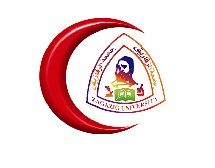 